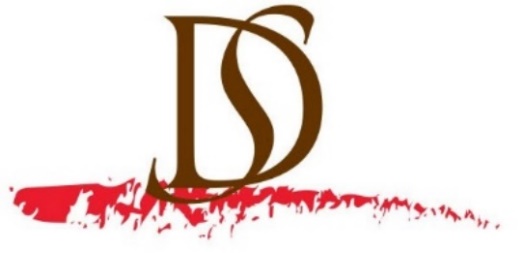 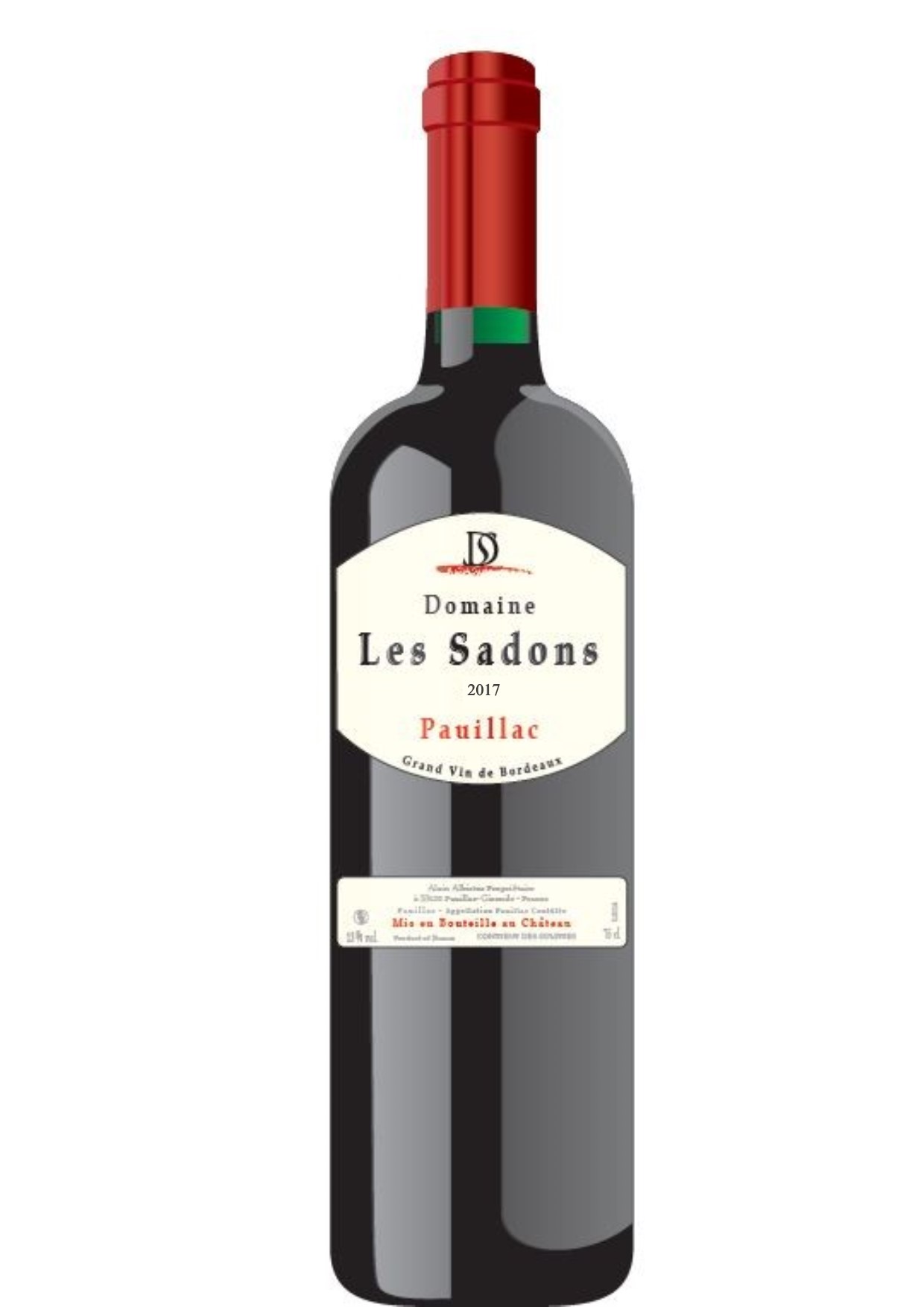 AOC PAUILLAC MILLÉSIME 2017PropriétaireAlain ALBISTURNature des solsGrave sablonneuseSurface du vignoble87,14 aresÂge du vignoble17 ansDensité de plantation8 500 pieds/haEncépagement- 72% Cabernet Sauvignon- 25% Merlot- 3% Petit VerdotPratiques culturales- Taille en guyot double- Travail mécanique des sols,- Effeuillage et vendanges vertesVendangesManuellesDates de Récolte- Merlot : 17 Septembre- Petit Verdot : 23 Septembre- Cabernet Sauvignon : 30 SeptembreŒnologueAntoine MEDEVILLEThomas MARQUANTVinificationParcellaireCuves en béton et inox thermoréguléesDurée de cuvaison21 joursÉlevage en barriques18 mois, 45% de barriques neuvesProduction moyenne6 000 bouteillesAccords metsApéritif et tapas, bœuf, agneau, canard et fromagesTempérature de service18°C